		January 29, 2019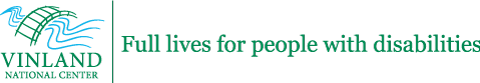 Greetings from Vinland National Center’s Residential Program!We are pleased to share the exciting news that we have edited our required Health & Physical Form to initially be more easily submitted, by allowing the referent to fill it out, instead of requiring a physician to conduct a full physical – especially for those within the jail system, where it can be especially difficult to obtain.I have attached the newly designed, required form here, titled “Vinland Medical Screening Form”.  Of course, if the prospective client has a very complicated medical history, with recent major health events or certain chronic conditions, we may need to see the full H&P filled out, so I have attached that here as well, titled “History Physical Standing Orders”.  As a reminder, this only applies to those applying for admission to our residential treatment center facility in Loretto, MN – this is not required for our Outpatient Services in Minneapolis.If, after reviewing the shortened, Medical Screening Form, it is determined by our Intake team that more information is needed, it may be necessary to request further information, or to have the original H&P filled out, but it is our hope that this shortened form may serve to expedite the application process for those who do not require a deeper, medical history.  As a reminder, we would simply need this, along with an updated (within 30 days) SUD assessment/R25 Assessment faxed to us in order to begin the application process for a client. It is our hope this might make it a bit easier for a client to gain access to a much needed program.Please feel free to share this with your colleagues as Vinland does it’s best to make our program more accessible for those who truly need us.For further questions on this, feel free to either call myself or the Intake team at 763.479.3555.Molly B. Gilbert, M.Ed, Director of Business DevelopmentVinland National Center3675 Ihduhapi Rd., Loretto, MN  55357763.479.4525mollyg@vinlandcenter.orgVinland National Center is an Equal Opportunity Employer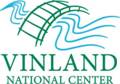 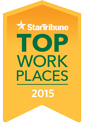 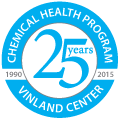 